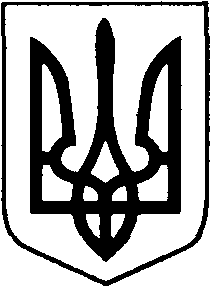 ВОЛОДИМИРСЬКА РАЙОННА ДЕРЖАВНА АДМІНІСТРАЦІЯВОЛИНСЬКОЇ ОБЛАСТІВОЛОДИМИРСЬКА РАЙОННА ВІЙСЬКОВА АДМІНІСТРАЦІЯРОЗПОРЯДЖЕННЯгрудня 2022 року			        м. Володимир	                                  № Про плани роботи районної державної адміністрації на 2023 рік та І квартал 2023 рокуВідповідно до статті 45 Закону України «Про місцеві державні адміністрації», пункту 6 Регламенту Володимирської районної державної адміністрації, затвердженого розпорядженням голови райдержадміністрації від 07.06.2021 №106:ЗАТВЕРДИТИ плани роботи Володимирської районної державної адміністрації на2023 рік та І квартал 2023 року (додається).Керівникам структурних підрозділів та підрозділам апарату райдержадміністрації, територіальних органів міністерств, інших центральних органів виконавчої влади щомісяця, до 1 числа, подати інформацію про стан виконання планів роботи за попередній місяць згідно з формою, встановленою Регламентом Володимирської районної державної адміністрації, відділу управління персоналом та організаційної роботи апарату райдержадміністрації.Контроль за виконанням планів роботи Володимирської районної державної адміністрації на 2023 рік та І квартал 2023 року покласти на першого заступника, заступників голови та керівника апарату райдержадміністрації (відповідно до розподілу обов’язків). Начальник                                         						Юрій ЛОБАЧСергій Романюк 23 318